Il est des noms illustres qui sont                                     Mais nous devons aussi beaucouprestés  gravés dans le marbre …                                      à des hommes moins célèbres !  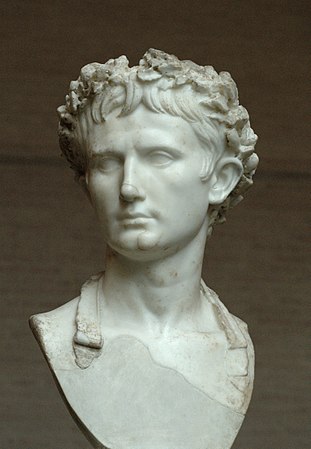 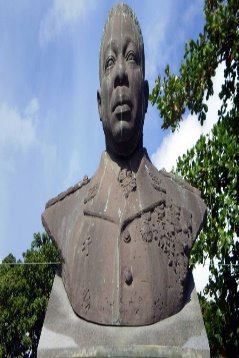 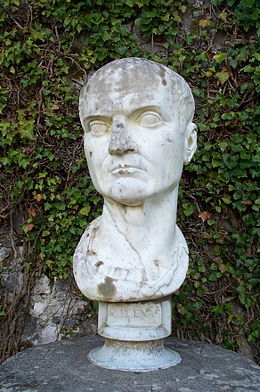              AUGUSTE               FELIX EBOUE                              MECENE        Descendant des Rois étrusques, Mécène reçut la meilleure éducation de son temps.                        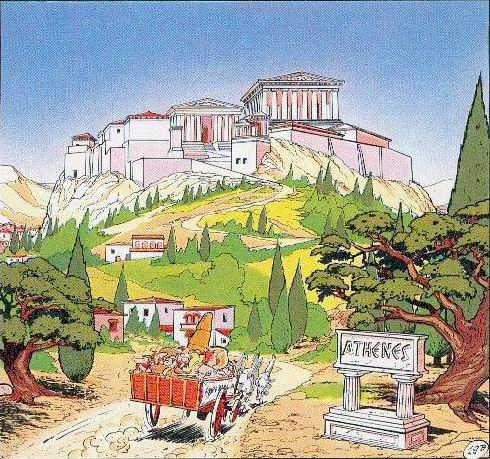 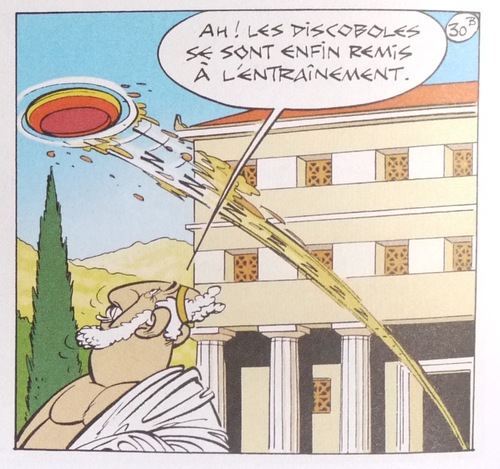                          Par ailleurs, on prétend qu’il s’était enrichi pendant les guerres civiles                                       et qu’il possédait de grandes propriétés en Egypte .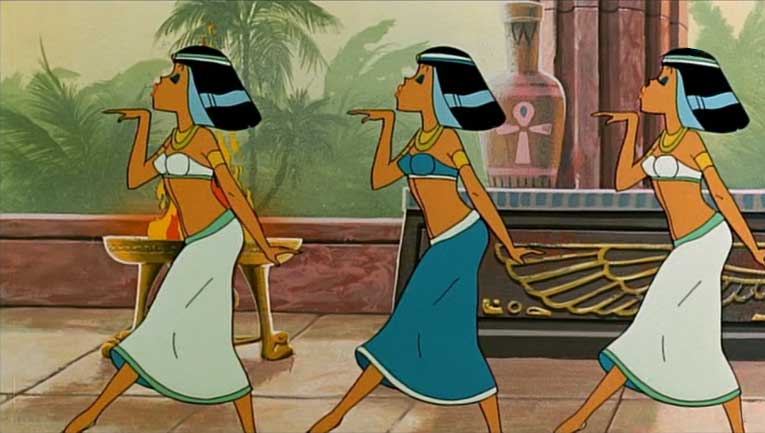 Comme l’argent fait le bonheur…il devint le sponsor de nombreux artistes qui avaient besoin de ses bienfaits pour cultiver leur art et espérer être un jour reconnus..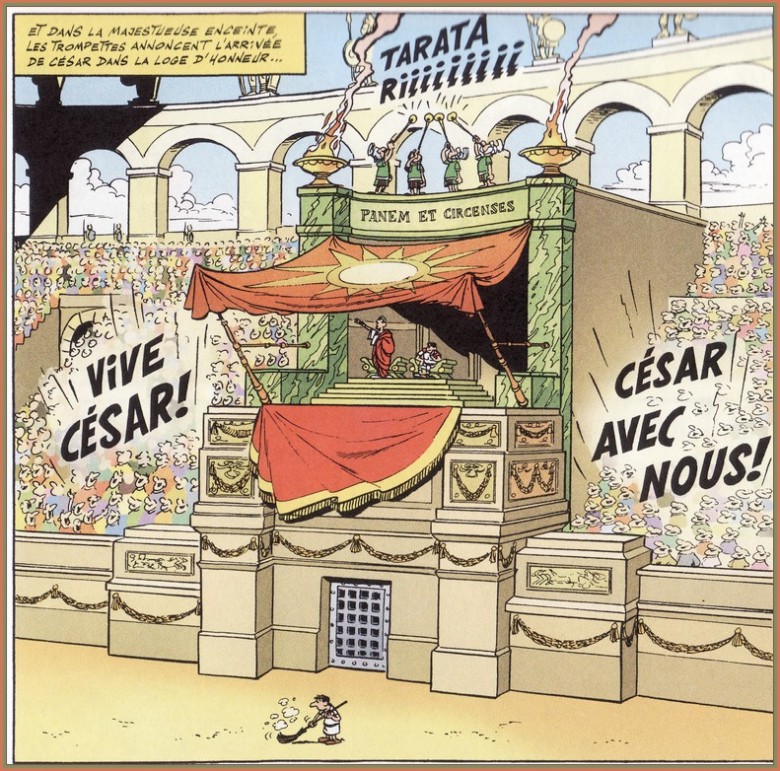                      Mais Mécène fut aussi victime de critiques …                                                                                 ...et de quolibets à propos de sa femme  Terentia .                                                                                                                M                                                                                 Mais rendons à Mécène ce qui est à Mécène…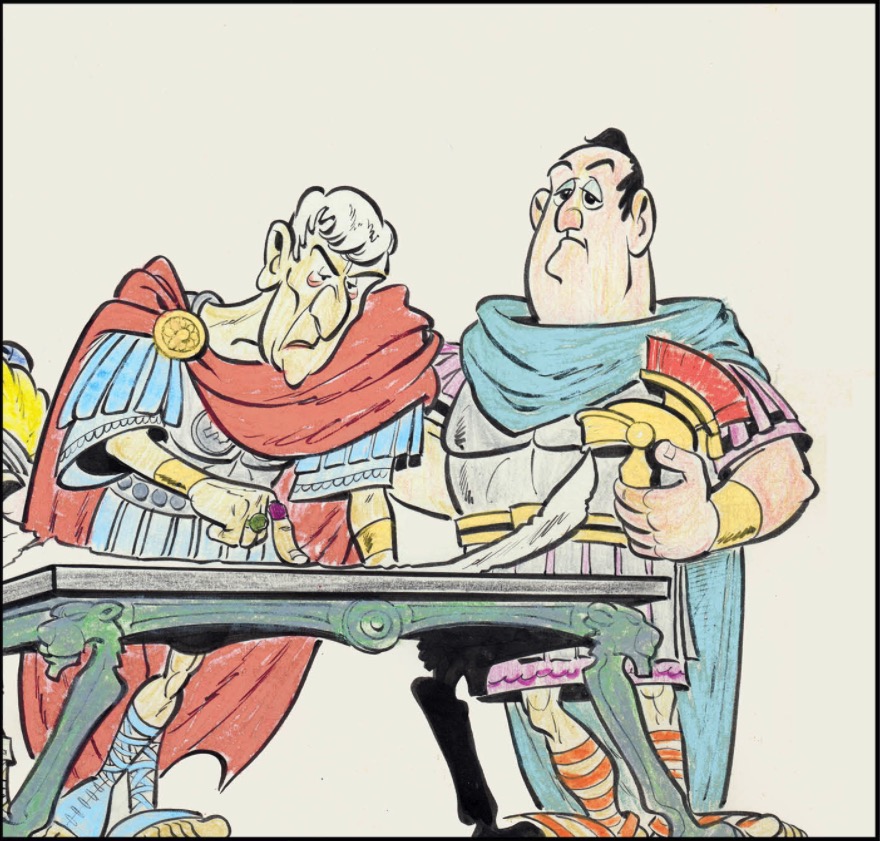 C’était un excellent diplomate et il a su servir et seconder  Octave-Auguste, lors de sa lutte avec Antoine.Mécène, c’est Quand les grandes pages de l’histoire s’écrivent avec les arts et la poésie……les artistes et le peuple, eux , n’oublient  pas d’honorer la mémoire de leur                                                      bienfaiteur !                                                                                                                           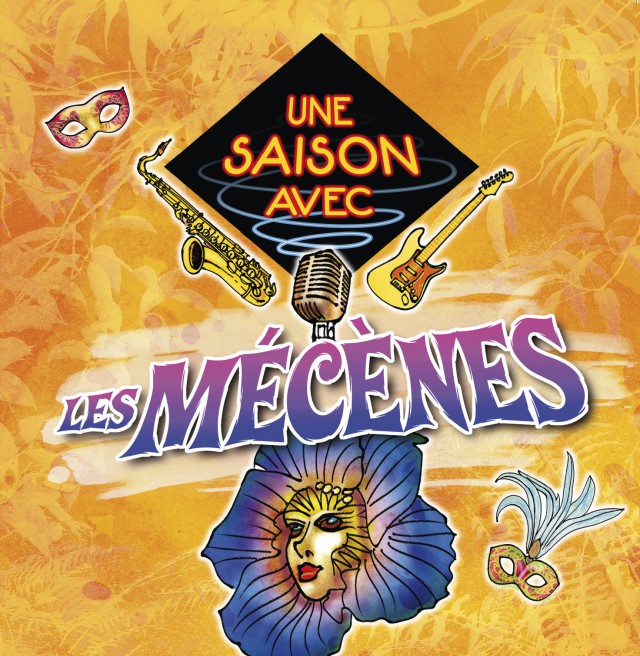 Note : Caius Clinius MAECENAS (~69 avt J-C. ~ 8 ap. J-C.) : collaborateur d’ Octave-Auguste, il avait l’habitude d’encourager et de soutenir financièrement les artistes,  voire de payer les grands poètes de l’époque pour qu’ils chantent les louanges de l’empereur .Aujourd’hui, un mécène  est une personne riche, qui , par ses dons, encourage les artistes : on parle alors de « mécénat ».